OGŁOSZENIEAdela, cudowna suczka rasy owczarek niemiecki. Piesek chętnie bawi się z innymi psiakami, zachowuje czystość w domu i potrafi chodzić na smyczy. Z utęsknieniem wygląda za nowym domem, ponieważ chwilowo znajduje się w schronisku. Więcej informacji pod numerem telefonu 54 272 23 02 lub w Urzędzie Gminy Koneck w pokoju nr 8.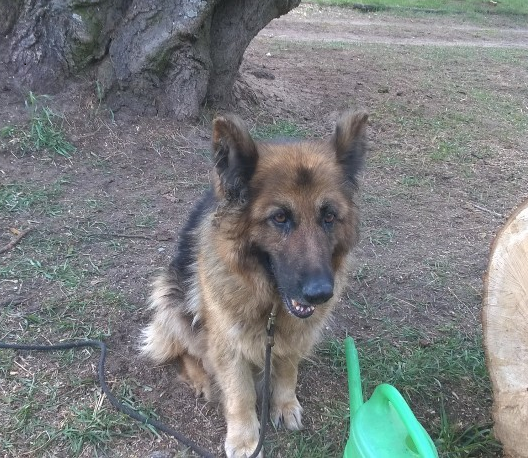 